15. septembra 2019 o 16,00 hod.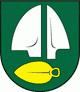 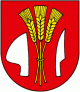 SILADICE – ČERVENÍKVážení športoví priatelia,dovoľte mi, aby som vás v mene výboru Telovýchovnej jednoty Družstevník Siladice pozval na majstrovský futbalový zápas MEVASPORT Oblastných majstrovstiev na domácom trávniku v jesennej časti ročníka 2019/2020.Naši hráči privítajú na svojom trávniku hráčov, funkcionárov a fanúšikov TJ Slovan Červeník.V minulom kole naši futbalisti zvíťazili na súperovom ihrisku s FK Biely Kostol 2:1, keď za naše mužstvo sa presadili Michal Mesároš a Ondrej Sekereš. Mužstvo z Červeníka  hralo na domácom ihrisku s Cíferom a zvíťazili 3:2. Dorastenci odohrajú svoj zápas 15. septembra 2019 o 13,00 hod. s TJ Družstevník Horná Nitra Nedožery - Brozany na domácom  ihrisku. Žiaci, pod hlavičkou Šúrovce, odohrajú svoj zápas 15. septembra 2019 o 13,30 hod. na ihrisku TJ Družstevník Veľké Kostoľany.Naši muži nastúpia pravdepodobne v tejto zostave :Fančo S.,  Fančo I., Rau, Trnovec, Kocian J., Horváth A., Sekereš O., Obuch, Laurinec, Mesároš, Kocian V. Na striedanie sú pripravení Gábor , Fančovič, Kupec, Jakubec a Sekereš J. Vedúcim mužstva je Daniel Rau, trénerom mužstva je Denis Bališ.Zápas povedie ako hlavný rozhodca pán FričNa čiarach mu asistujú pán Vyskoč a pán Jurena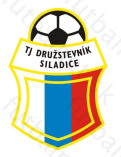 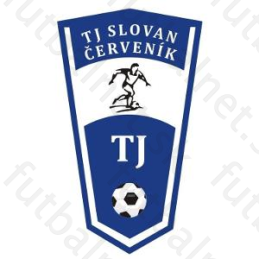 6. LIGA – VÝSLEDKY 5. KOLO:Zeleneč – Križovany 2:0Zavar – Bučany 1:2Drahovce – Leopoldov 3:4B.Kostol – Siladice 1:2Červeník – Cífer 3:2Pavlice – Krakovany 2:5Majcichov – Pečeňady 0:46. LIGA – 6. KOLO:Cífer – PavliceKrižovany – PečeňadyKrakovany – MajcichovSiladice – ČerveníkLeopoldov – B.KostolBučany – DrahovceZeleneč - ZavarTABUĽKA 6. LIGA:Upozorňujeme fanúšikov, že naše prvé mužstvo odohrá pohárové stretnutie BESTRENT CUP dňa 11. septembra 2019 o 17,00 hod. v Dubovanoch.1ŠK Slávia Zeleneč550018:3152OŠK Zavar540118:7123TJ Slovan Červeník531114:8104FK Krakovany530211:1295MTK Leopoldov53028:1196ŠK 2011522113:1187FK Biely Kostol521210:878OZ TJ Družstevník Pavlice520314:16     6        9OŠK Križovany nad Dudváhom   5   2  0  3   5:8610OFK Bučany52039:13611TJ Družstevník Siladice511311:15412OFK Majcichov51134:10413OFK - Drahovce50327:11314ŠK Cífer 192950146:151